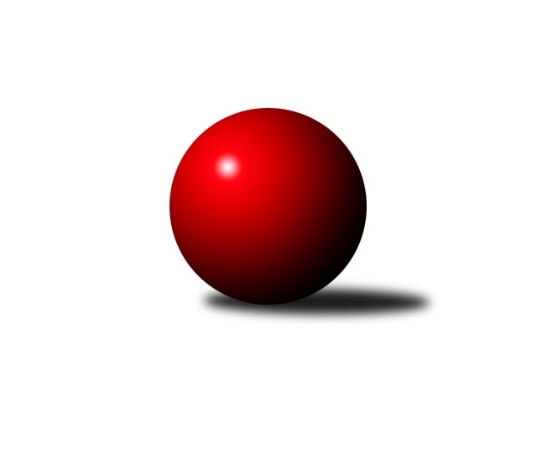 Č.13Ročník 2022/2023	14.3.2023Nejlepšího výkonu v tomto kole: 1713 dosáhlo družstvo: TJ  Břidličná ˝C˝Meziokresní přebor-Bruntál, Opava 2022/2023Výsledky 13. kolaSouhrnný přehled výsledků:TJ Sokol Chvalíkovice ˝B˝	- TJ Opava ˝D˝	8:2	1572:1508		6.3.KS Moravský Beroun B	- KK Rýmařov ˝C˝	6:4	1640:1629		6.3.TJ Opava ˝E˝	- TJ  Břidličná ˝C˝	2:8	1490:1713		13.3.TJ Horní Benešov ˝E˝	- TJ Břidličná ˝B˝	6:4	1698:1616		13.3.TJ Břidličná ˝B˝	- TJ Opava ˝E˝	8:2	1546:1447		14.3.Tabulka družstev:	1.	TJ Sokol Chvalíkovice ˝B˝	13	11	0	2	88 : 42 	 	 1626	22	2.	KK Rýmařov ˝C˝	13	9	0	4	84 : 46 	 	 1625	18	3.	KS Moravský Beroun B	13	7	1	5	70 : 60 	 	 1545	15	4.	TJ Břidličná ˝B˝	14	7	0	7	72 : 68 	 	 1562	14	5.	TJ Horní Benešov ˝E˝	13	6	1	6	63 : 67 	 	 1585	13	6.	TJ  Břidličná ˝C˝	13	6	1	6	63 : 67 	 	 1583	13	7.	TJ Opava ˝D˝	13	5	1	7	64 : 66 	 	 1564	11	8.	TJ Opava ˝E˝	14	0	0	14	26 : 114 	 	 1451	0Podrobné výsledky kola:	 TJ Sokol Chvalíkovice ˝B˝	1572	8:2	1508	TJ Opava ˝D˝	Daniel Beinhauer	 	 179 	 196 		375 	 2:0 	 344 	 	181 	 163		Roman Škrobánek	Marek Hrbáč	 	 180 	 186 		366 	 0:2 	 404 	 	206 	 198		Josef Němec	Denis Vítek	 	 208 	 212 		420 	 2:0 	 382 	 	198 	 184		Tomáš Polok	Vladimír Valenta	 	 221 	 190 		411 	 2:0 	 378 	 	208 	 170		Vladimír Kozákrozhodčí:  Vedoucí družstevNejlepší výkon utkání: 420 - Denis Vítek	 KS Moravský Beroun B	1640	6:4	1629	KK Rýmařov ˝C˝	Ivana Hajznerová	 	 191 	 192 		383 	 0:2 	 408 	 	199 	 209		Pavel Přikryl	Hana Zálešáková	 	 201 	 225 		426 	 2:0 	 419 	 	201 	 218		Pavel Švan	Miroslav Janalík	 	 222 	 208 		430 	 2:0 	 393 	 	192 	 201		Luděk Bambušek	Mária Machalová	 	 214 	 187 		401 	 0:2 	 409 	 	201 	 208		Stanislav Lichnovskýrozhodčí: Miloslav KrchovNejlepší výkon utkání: 430 - Miroslav Janalík	 TJ Opava ˝E˝	1490	2:8	1713	TJ  Břidličná ˝C˝	Zuzana Šafránková	 	 186 	 207 		393 	 0:2 	 442 	 	225 	 217		Ota Pidima	František Vícha	 	 217 	 232 		449 	 2:0 	 407 	 	207 	 200		Jan Hroch	Martin Chalupa	 	 169 	 189 		358 	 0:2 	 423 	 	218 	 205		Miroslav Smékal	Stanislav Troják	 	 132 	 158 		290 	 0:2 	 441 	 	237 	 204		Miroslav Kalašrozhodčí: vedNejlepší výkon utkání: 449 - František Vícha	 TJ Horní Benešov ˝E˝	1698	6:4	1616	TJ Břidličná ˝B˝	Roman Swaczyna *1	 	 224 	 178 		402 	 0:2 	 477 	 	239 	 238		Leoš Řepka	Libor Maralík	 	 195 	 185 		380 	 0:2 	 399 	 	214 	 185		Anna Dosedělová	Zdeněk Janák	 	 215 	 244 		459 	 2:0 	 367 	 	181 	 186		Josef Kočař	Miroslav Petřek st.	 	 202 	 255 		457 	 2:0 	 373 	 	190 	 183		Jaroslav Zelinkarozhodčí:  Vedoucí družstevstřídání: *1 od 35. hodu Zdeněk KmentNejlepší výkon utkání: 477 - Leoš Řepka	 TJ Břidličná ˝B˝	1546	8:2	1447	TJ Opava ˝E˝	Anna Dosedělová	 	 173 	 220 		393 	 2:0 	 312 	 	153 	 159		Stanislav Troják	Jaroslav Zelinka	 	 220 	 225 		445 	 2:0 	 351 	 	171 	 180		Zuzana Šafránková	Věroslav Ptašek	 	 191 	 187 		378 	 2:0 	 376 	 	169 	 207		Martin Chalupa	Josef Kočař	 	 153 	 177 		330 	 0:2 	 408 	 	211 	 197		Martin Chaluparozhodčí:  Vedoucí družstevNejlepší výkon utkání: 445 - Jaroslav ZelinkaPořadí jednotlivců:	jméno hráče	družstvo	celkem	plné	dorážka	chyby	poměr kuž.	Maximum	1.	Vladimír Valenta 	TJ Sokol Chvalíkovice ˝B˝	435.33	309.1	126.3	5.6	5/6	(467)	2.	Denis Vítek 	TJ Sokol Chvalíkovice ˝B˝	428.54	295.0	133.5	6.7	6/6	(467)	3.	Josef Němec 	TJ Opava ˝D˝	423.80	290.2	133.6	7.9	5/6	(449)	4.	Pavel Přikryl 	KK Rýmařov ˝C˝	420.11	299.0	121.1	7.8	6/6	(470)	5.	Zdeněk Janák 	TJ Horní Benešov ˝E˝	419.57	299.2	120.4	9.3	5/5	(461)	6.	Pavel Švan 	KK Rýmařov ˝C˝	412.53	289.7	122.8	8.9	6/6	(464)	7.	Tomáš Polok 	TJ Opava ˝D˝	412.38	296.5	115.8	10.3	4/6	(460)	8.	Jaroslav Zelinka 	TJ Břidličná ˝B˝	412.33	291.7	120.6	8.0	4/5	(451)	9.	Leoš Řepka 	TJ Břidličná ˝B˝	411.20	290.8	120.4	8.9	5/5	(463)	10.	Miroslav Kalaš 	TJ  Břidličná ˝C˝	410.63	284.4	126.2	7.9	4/6	(434)	11.	Jiří Machala 	KS Moravský Beroun B	405.35	287.2	118.2	8.5	4/6	(424)	12.	Čestmír Řepka 	TJ  Břidličná ˝C˝	404.28	285.8	118.4	8.7	5/6	(433)	13.	Miroslav Smékal 	TJ  Břidličná ˝C˝	404.04	288.9	115.1	8.7	4/6	(436)	14.	Stanislav Lichnovský 	KK Rýmařov ˝C˝	402.31	285.9	116.4	8.8	6/6	(436)	15.	Miroslav Zálešák 	KS Moravský Beroun B	401.00	282.3	118.8	10.0	6/6	(451)	16.	Vladimír Kozák 	TJ Opava ˝D˝	399.92	286.2	113.8	10.1	6/6	(440)	17.	Libor Maralík 	TJ Horní Benešov ˝E˝	399.50	279.5	120.0	9.3	4/5	(420)	18.	Roman Swaczyna 	TJ Horní Benešov ˝E˝	396.87	278.2	118.6	10.2	5/5	(433)	19.	František Vícha 	TJ Opava ˝E˝	395.36	287.9	107.4	12.6	4/6	(451)	20.	Miroslav Langer 	KK Rýmařov ˝C˝	393.93	280.8	113.2	10.2	5/6	(433)	21.	Miroslav Petřek  st.	TJ Horní Benešov ˝E˝	391.34	281.4	110.0	12.7	5/5	(443)	22.	Věroslav Ptašek 	TJ Břidličná ˝B˝	390.64	274.8	115.9	10.0	4/5	(428)	23.	Anna Dosedělová 	TJ Břidličná ˝B˝	390.25	272.0	118.3	11.3	4/5	(400)	24.	Daniel Beinhauer 	TJ Sokol Chvalíkovice ˝B˝	387.18	274.1	113.1	11.2	6/6	(438)	25.	Marek Hrbáč 	TJ Sokol Chvalíkovice ˝B˝	386.86	279.3	107.5	13.4	6/6	(424)	26.	Zuzana Šafránková 	TJ Opava ˝E˝	381.20	274.0	107.2	11.7	5/6	(405)	27.	Hana Zálešáková 	KS Moravský Beroun B	378.10	276.5	101.6	12.5	6/6	(426)	28.	Martin Chalupa 	TJ Opava ˝E˝	374.17	271.4	102.8	14.7	4/6	(390)	29.	Jan Hroch 	TJ  Břidličná ˝C˝	373.37	268.4	105.0	13.7	6/6	(416)	30.	Roman Škrobánek 	TJ Opava ˝D˝	367.20	259.8	107.4	13.0	5/6	(455)	31.	Ivana Hajznerová 	KS Moravský Beroun B	365.00	260.8	104.2	12.8	5/6	(409)	32.	Josef Kočař 	TJ Břidličná ˝B˝	362.50	271.9	90.6	13.5	4/5	(424)	33.	Martin Chalupa 	TJ Opava ˝E˝	358.89	263.1	95.8	14.6	6/6	(400)	34.	Stanislav Troják 	TJ Opava ˝E˝	313.08	229.6	83.5	18.1	4/6	(357)		Jiří Procházka 	TJ  Břidličná ˝C˝	423.50	289.0	134.5	7.5	2/6	(431)		Matyas Rychta 	TJ Opava ˝E˝	416.00	293.0	123.0	9.0	1/6	(416)		Mária Machalová 	KS Moravský Beroun B	396.00	289.2	106.8	10.3	3/6	(417)		David Beinhauer 	TJ Sokol Chvalíkovice ˝B˝	395.50	272.5	123.0	10.8	2/6	(423)		Ota Pidima 	TJ  Břidličná ˝C˝	394.30	270.4	123.9	7.8	2/6	(412)		Sabina Trulejová 	TJ Sokol Chvalíkovice ˝B˝	393.75	271.3	122.5	9.5	2/6	(400)		Miroslav Janalík 	KS Moravský Beroun B	393.00	284.2	108.8	10.8	3/6	(430)		Zuzana Špiclová 	TJ Opava ˝E˝	391.00	272.0	119.0	7.0	1/6	(391)		Zdeněk Kment 	TJ Horní Benešov ˝E˝	390.00	277.0	113.0	12.3	2/5	(409)		Aneta Rybová 	TJ Opava ˝D˝	376.17	256.0	120.2	11.7	3/6	(432)		Luděk Bambušek 	KK Rýmařov ˝C˝	371.50	256.5	115.0	11.0	2/6	(393)		Ladislav Stárek 	TJ  Břidličná ˝C˝	364.67	267.0	97.7	14.3	3/6	(383)		Vladislav Kobelár 	TJ Opava ˝D˝	360.17	267.7	92.5	15.2	3/6	(389)		Petra Ondruchová 	TJ Horní Benešov ˝E˝	343.89	245.8	98.1	16.1	3/5	(362)		Radomír Planka 	TJ Opava ˝E˝	332.67	232.7	100.0	14.2	2/6	(354)		Pavel Jašek 	TJ Opava ˝D˝	332.00	229.0	103.0	15.0	1/6	(332)		Miloš Gustý 	TJ  Břidličná ˝C˝	321.00	235.0	86.0	17.5	1/6	(347)		Luděk Häusler 	TJ Břidličná ˝B˝	319.33	244.2	75.2	21.3	2/5	(338)		Tomáš Veselý 	TJ Opava ˝E˝	294.00	224.0	70.0	27.0	1/6	(294)Sportovně technické informace:Starty náhradníků:registrační číslo	jméno a příjmení 	datum startu 	družstvo	číslo startu
Hráči dopsaní na soupisku:registrační číslo	jméno a příjmení 	datum startu 	družstvo	Program dalšího kola:14. kolo20.3.2023	po	17:00	TJ  Břidličná ˝C˝ - TJ Sokol Chvalíkovice ˝B˝	20.3.2023	po	17:00	TJ Opava ˝D˝ - KS Moravský Beroun B	20.3.2023	po	18:00	KK Rýmařov ˝C˝ - TJ Horní Benešov ˝E˝	Nejlepší šestka kola - absolutněNejlepší šestka kola - absolutněNejlepší šestka kola - absolutněNejlepší šestka kola - absolutněNejlepší šestka kola - dle průměru kuželenNejlepší šestka kola - dle průměru kuželenNejlepší šestka kola - dle průměru kuželenNejlepší šestka kola - dle průměru kuželenNejlepší šestka kola - dle průměru kuželenPočetJménoNázev týmuVýkonPočetJménoNázev týmuPrůměr (%)Výkon6xLeoš ŘepkaBřidličná B4777xLeoš ŘepkaBřidličná B118.194775xZdeněk JanákHor.Beneš.E4597xZdeněk JanákHor.Beneš.E113.734594xMiroslav Petřek st.Hor.Beneš.E4574xFrantišek VíchaTJ Opava E113.284493xFrantišek VíchaTJ Opava E4493xMiroslav Petřek st.Hor.Beneš.E113.234571xOta PidimaBřidličná C4421xOta PidimaBřidličná C111.524422xMiroslav KalašBřidličná C4413xMiroslav KalašBřidličná C111.27441